Recife,     de                de 2024.Do(a): Prof.(a):Para:Ilma. Profa. Dra. Marina de Lima Neves BarrosCoordenadora de Pesquisa e InovaçãoCoordenadora do PIBIC e PIBITIUniversidade Católica de PernambucoPrezado Coordenador,Encaminho a V. Sa. o Formulário Padrão para Indicação de VOLUNTÁRIO(A) “TÍTULO DO PLANO DE TRABALHO“, do(a) aluno(a) do Curso de xxxxxxxx, Nome do Aluno(a), referente ao Projeto de Pesquisa Nº 000000-XXX-000-0000/0 intitulado “xxxxxxx e xxxxxxxxx xxxxx xx xxxxxxxxx xxxxxxxxxxxxxxxxxx xx xxxxxx xxx xxxxxxxxxxxxxxx xx xxxxxxxxxxxx”, sob a minha orientação.Atenciosamente,Assinatura do(a) Professor(a) Orientador(a)/MatrículaUniversidade Católica de Pernambuco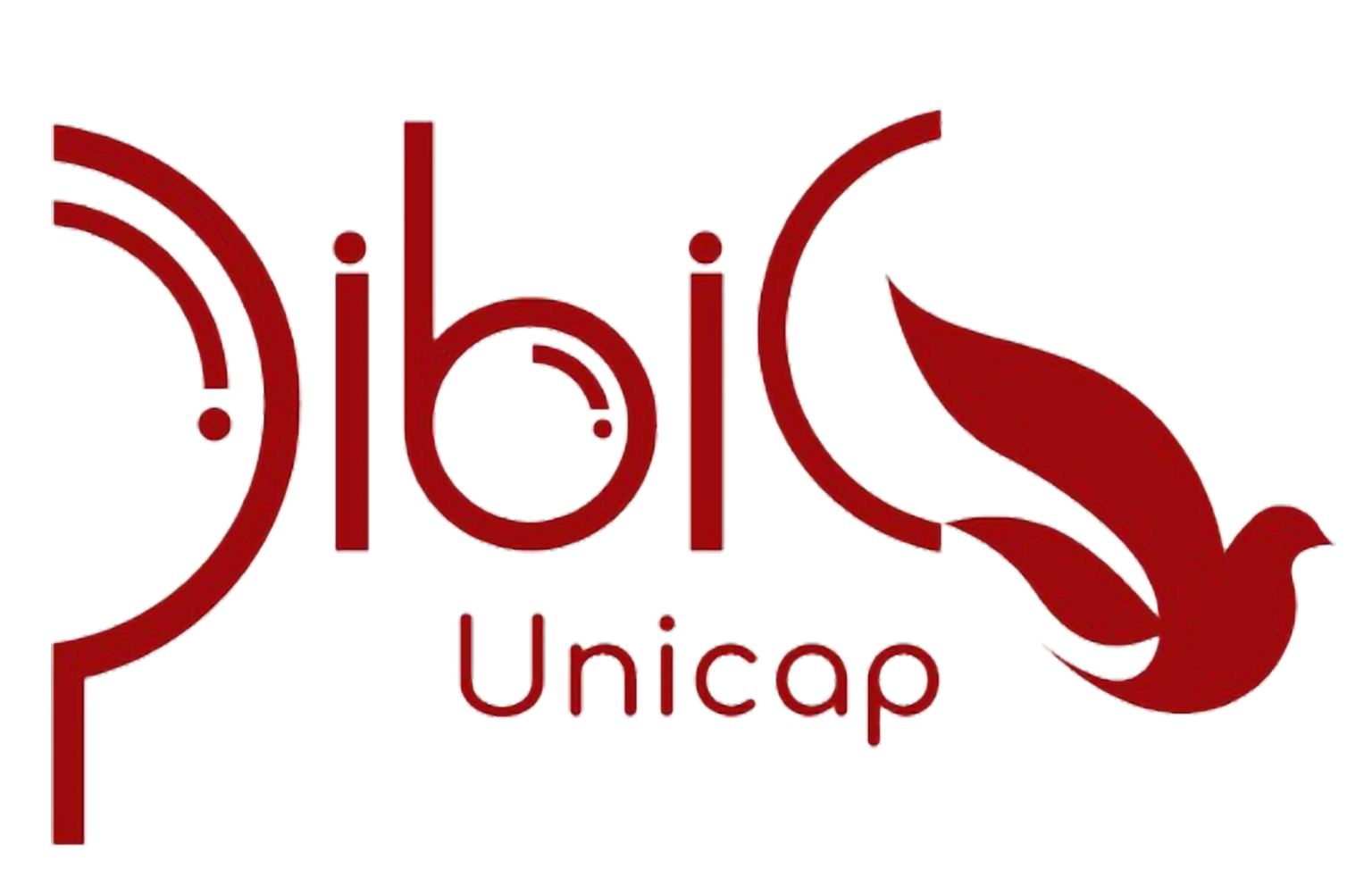 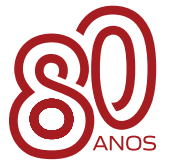 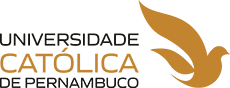 FORMULÁRIO PADRÃO PARA INDICAÇÃO DE VOLUNTÁRIO(A)2024/2025- IDENTIFICAÇÃO DO(A) PROFESSOR(A)- IDENTIFICAÇÃO DO(A) PROFESSOR(A)- IDENTIFICAÇÃO DO(A) PROFESSOR(A)- IDENTIFICAÇÃO DO(A) PROFESSOR(A)NOME COMPLETO (SEM ABREVIAÇÃO)NOME COMPLETO (SEM ABREVIAÇÃO)NOME COMPLETO (SEM ABREVIAÇÃO)NOME COMPLETO (SEM ABREVIAÇÃO)TITULAÇÃO (DPA)MATRÍCULACPFCURSO/ESCOLACPFCURSO/ESCOLAE-MAIL UNICAPTELEFONE (RAMAL)TELEFONE RESIDENCIALCELULAR- IDENTIFICAÇÃO DO PROJETO DE PESQUISA DO(A) PROFESSOR(A)2.1 Título do Projeto de Pesquisa2.2 Número de Cadastro do Projeto na UNICAP2.3 Área do Conhecimento do CNPq do Projeto de Pesquisa  (  ) Ciências Exatas e da Terra (1.00.00.00-3) (  ) Ciências Biológicas (2.00.00.00-6)  (  ) Engenharias (3.00.00.00-9) (  ) Ciências da Saúde (4.00.00.00-1) (  ) Ciências Sociais Aplicadas (6.00.00.00-7) (  ) Ciências Humanas (7.00.00.00-0) (  ) Linguística, Letras e Artes (8.00.00.00-2)2.4 Nome do Grupo de Pesquisa (certificado pela UNICAP)2.5 Aluno(a) Indicado(a) a:   (  ) Voluntário/a Novo/a                                                           (  ) Renovação com o(a) mesmo(a) Orientador(a)  (  )  Renovação com Orientador(a) diferente                                           DECLARO QUE AS INFORMAÇÕES PRESTADAS NESTE FORMULÁRIO SÃO VERDADEIRAS.Recife,____ de _________ de 2024.___________________________________________                                                                Assinatura Professor(a) / Matrícula- IDENTIFICAÇÃO DO(A) ALUNO(A)- IDENTIFICAÇÃO DO(A) ALUNO(A)- IDENTIFICAÇÃO DO(A) ALUNO(A)NOME COMPLETO (SEM ABREVIAÇÃO)NOME COMPLETO (SEM ABREVIAÇÃO)NOME COMPLETO (SEM ABREVIAÇÃO)ENDEREÇO RESIDENCIAL COMPLETO (rua, número, apartamento, bairro, cep, cidade, estado...)ENDEREÇO RESIDENCIAL COMPLETO (rua, número, apartamento, bairro, cep, cidade, estado...)ENDEREÇO RESIDENCIAL COMPLETO (rua, número, apartamento, bairro, cep, cidade, estado...)REGISTRO ACADÊMICO - RACURSOESCOLAESCOLACPF RG com ÓRGÃO EMISSOR DATA DE NASCIMENTODATA DE NASCIMENTOTELEFONECELULARE-MAIL INSTITUCIONALE-MAIL INSTITUCIONALDECLARO QUE AS INFORMAÇÕES PRESTADAS NESTE FORMULÁRIO SÃO VERDADEIRAS.Recife, ____ de ___________ de 2024                                  __________________________________                                                                   Assinatura Aluno(a)/ RADECLARO QUE AS INFORMAÇÕES PRESTADAS NESTE FORMULÁRIO SÃO VERDADEIRAS.Recife, ____ de ___________ de 2024                                  __________________________________                                                                   Assinatura Aluno(a)/ RADECLARO QUE AS INFORMAÇÕES PRESTADAS NESTE FORMULÁRIO SÃO VERDADEIRAS.Recife, ____ de ___________ de 2024                                  __________________________________                                                                   Assinatura Aluno(a)/ RA- PLANO DE TRABALHO DO(A) ALUNO(A)4.1 TÍTULO DO PLANO DE TRABALHO (O TÍTULO DO TRABALHO EM LETRAS MAIÚSCULAS, EM NEGRITO, CENTRALIZADO COM NO MÁXIMO 20 PALAVRAS) OBJETIVOS4.2.1 OBJETIVO GERAL4.2.2 OBJETIVOS ESPECÍFICOSPALAVRAS-CHAVE1. ______________________, 2.________________________, 3._____________________________.4.3 JUSTIFICATIVA (incluir bibliografia) – uma página4.4 METODOLOGIA (detalhar a metodologia a ser adotada e incluir bibliografia) – até duas páginas4.5 REFERÊNCIAS (de acordo com a ABNT vigente)- até três páginas- CRONOGRAMA DE ATIVIDADESExemplo:(*) Atividades previstas no projeto como: revisão de literatura, trabalho de campo, medições de laboratório, entrevistas etc. É recomendável que corresponda aos 12 (doze) meses do ano (agosto a julho - horizontal) com as etapas das atividades (vertical) a serem desenvolvidas.- AVALIAÇÃO (RENOVAÇÃO)No caso de RENOVAÇÃO, apresentar avaliação do(a) orientando(a) e a justificativa para a continuidade.